Geometrické úlohy                                                                                      27.4.2021(videohodina)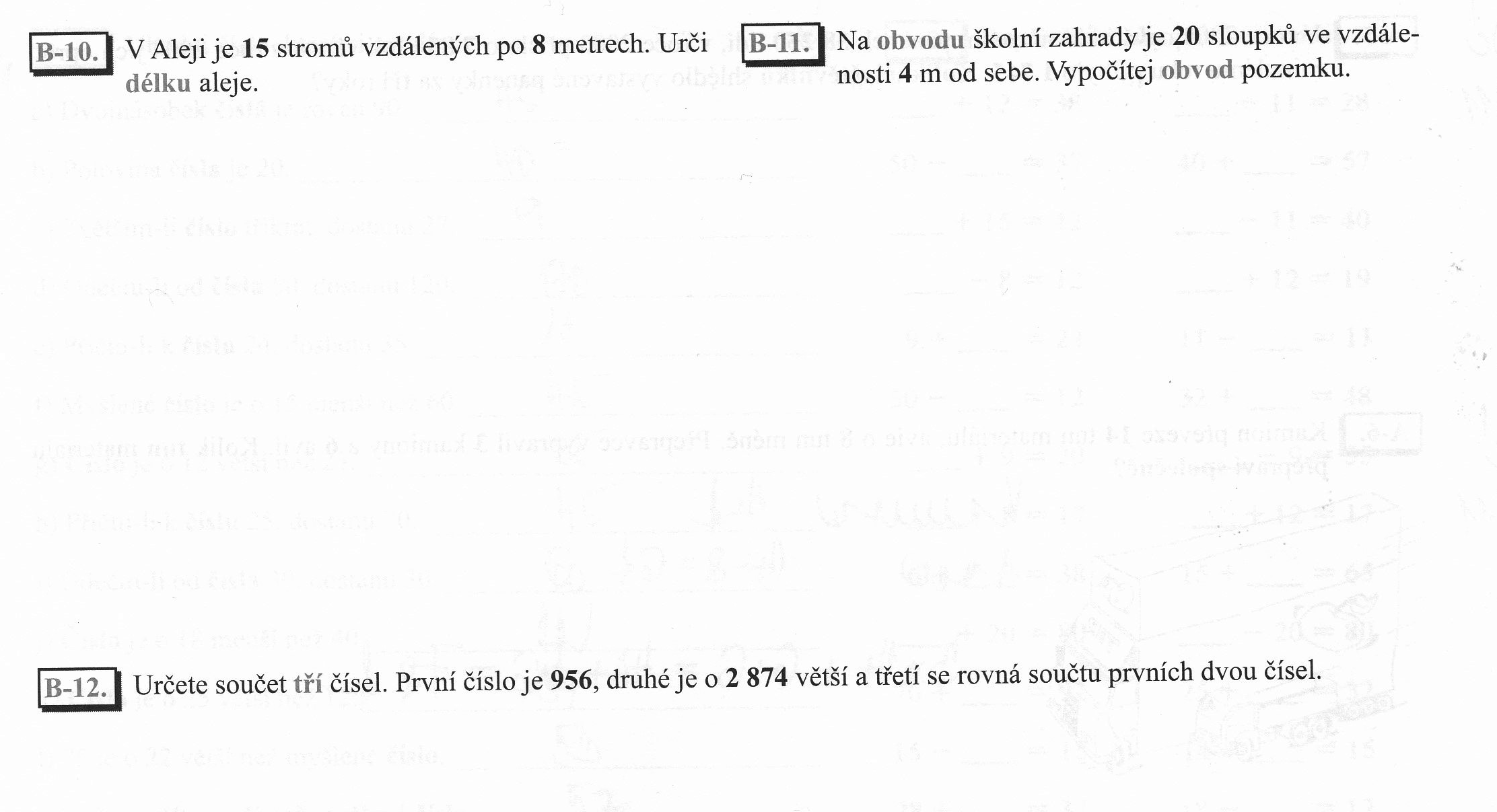 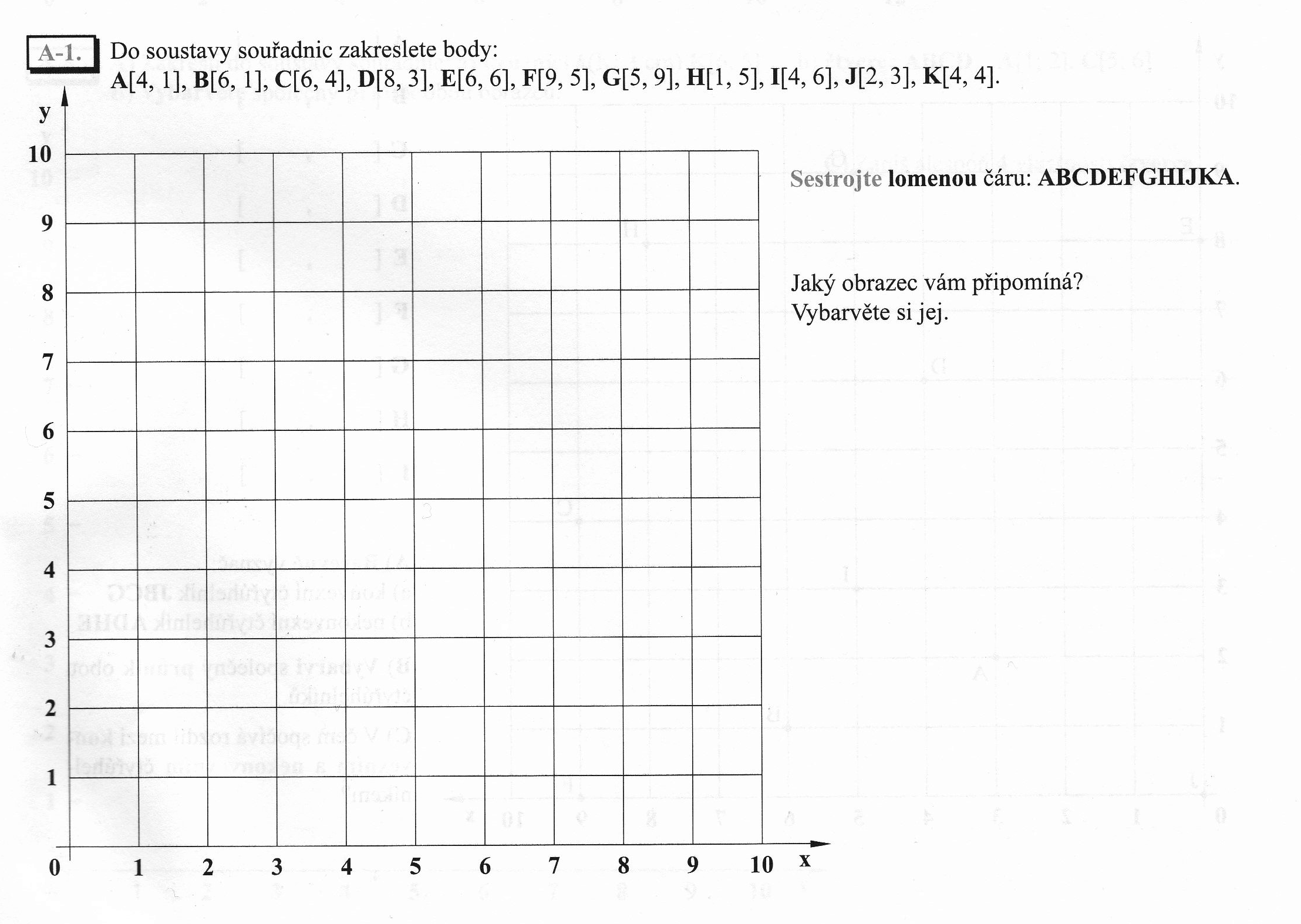 